Таблица для размещения на сайтах информацию№ФИО педагога/тех.персоналаНаименование организации, должностьФото3*4Нагрузка и расписание№ приказа и дата назначенияКакую категорию имеет, приказ № дата присвоения, наличие сертификатовСведения о перевдижении по образовательным учреждениям (приказ об увольнении №, дата, куда был трудоустроен)1Серикбаева Ак-Жупар УзакбайкызыКГУ «Общеобразовательная школа №2 села Жалтыр»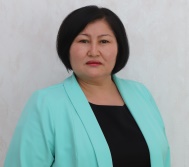 Директор, Учитель истории, Учитель казахского языка и литературы8 часов№116 от 17.09.2021г.Педагог-исследовтель №315  от 15.07.2019 гПедагог-исследовтель - №151 от 12.07.2021 2Абильдин Ардак ЖанболатовичКГУ «Общеобразовательная школа №2 села Жалтыр»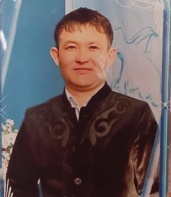 Предодаватель-организатор НВиТП – 3 часаУчитель физкультуры - 6 часов№25 от 06.08.2021г.Без категории3Абенов Дархан ДаулетовичКГУ «Общеобразовательная школа №2 села Жалтыр»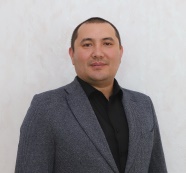 Учитель казахского языка и литературы - 20 часовСоциальный педагог – 0,5№41 от 01.09.2022г.Без категории4Азимова Гульмира ЕсильбаевнаКГУ «Общеобразовательная школа №2 села Жалтыр»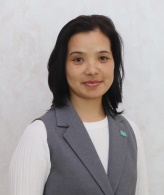 Учитель начальных классов - 16 часов№47 от 26.08.2009г.№29 от05.06.2020Педагог- модератор5Абишева Фатима ТулешовнаКГУ «Общеобразовательная школа №2 села Жалтыр»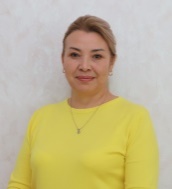 Учитель химии и биологии16 часовЗаместитель директора по НМР – 0,5№27 от 02.09.2017г.Педагог-исследователь№135 от 15.07.2019г  6Адилова Мадина СериковнаКГУ «Общеобразовательная школа №2 села Жалтыр»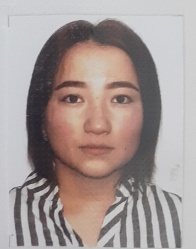 Воспитатель мини-центра декретный отпуск№49 от 08.12.2020г.Без категории7Баймагамбетова  Жаудир АлмасовнаКГУ «Общеобразовательная школа №2 села Жалтыр»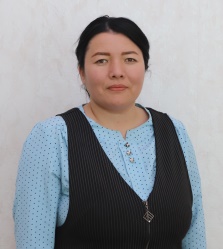 Учитель казахского языка и литературы - 16 часовЗаместитель директора по ВР -0,5 №55 от 01.09.2015г.Педагог-эксперт №298 от30.06.2023г8Билялова Рауза ЖексенбаевнаКГУ «Общеобразовательная школа №2 села Жалтыр»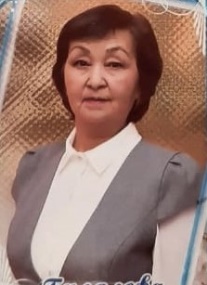 Воспитатель предшколы -1 ставка№66 от 01.09.2013г.Без категории9Булименко Марина ИгорьевнаКГУ «Общеобразовательная школа №2 села Жалтыр»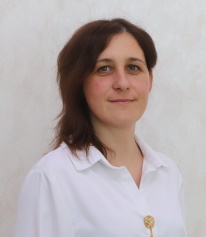 Учитель начальных классов -17 часов№31 от 01.09.2016гПедагог- модератор№217От 30.05.2023г10Дюсебеков Канат СерикбаевичКГУ «Общеобразовательная школа №2 села Жалтыр»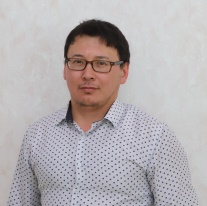 Учитель истории - 21 часовСоциальный педагог – 0,5№59 от от 01.09.2013г.Педагог-эксперт№21511.07.2019г11Ерлан АлтайКГУ «Общеобразовательная школа №2 села Жалтыр»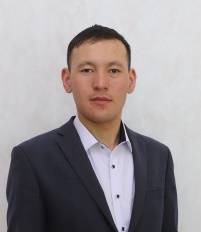 Учитель физкультуры -18 часов№42 от 01.09.2022г.Без категории12Жумабеков Бахтияр ТолеубайевичКГУ «Общеобразовательная школа №2 села Жалтыр»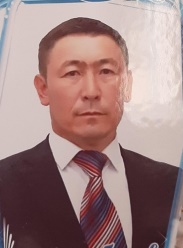 Учитель физкультуры -24 часа№323 от 25.08.2006г.Без категории13Жумагалиева Айбала СагынгалиевнаКГУ «Общеобразовательная школа №2 села Жалтыр»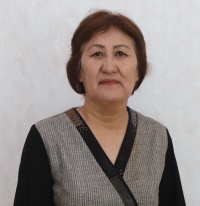 Учитель физики - 20 часов№47 от 28.08.2003г.Педагог-эксперт №27 от 20.06.2023г.14Имбергенева Динара МаратовнаКГУ «Общеобразовательная школа №2 села Жалтыр»Учитель математики Декретный отпуск№32 от 01.09.2016Без категории15Кабдулина Гульден КалеуиденовнаКГУ «Общеобразовательная школа №2 села Жалтыр»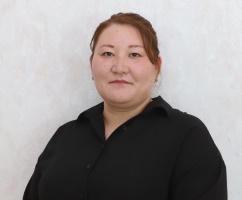 Учитель информатики -22 часаВожатая - 05№47 от 01.09.2022г.Без категории16Картабаева Ботагоз КалиевнаКГУ «Общеобразовательная школа №2 села Жалтыр»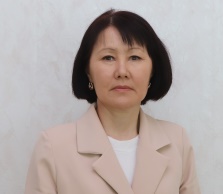 Учитель начальных классов -16 часовЗаместитель директора по НМР№33 02.09.2017г.Педагог-исследователь№98 от 30.06.2023г17Каратовская Людмила НиколаевнаКГУ «Общеобразовательная школа №2 села Жалтыр»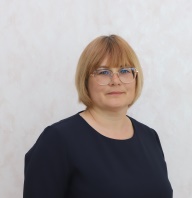 Учитель начальных классов - 16 часов№26а от 01.09.2017г. Педагог-эксперт№144от 13.08.2020г18Леонова  Маргарита ЮрьевнаКГУ «Общеобразовательная школа №2 села Жалтыр»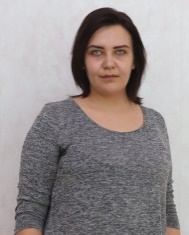 Учитель физики - 8 часов№34 от 02.09.2017г.Без категории19Махметова Маржан БаженовнаКГУ «Общеобразовательная школа №2 села Жалтыр»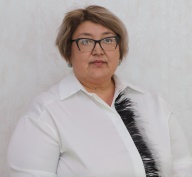 Учитель истории - 16 часовЗаместитель директора по УР – 0,5№1 от 01.09.2007г.Педагог-эксперт№206от 30.12.2020г20Миннулина Аурика ФаизовнаКГУ «Общеобразовательная школа №2 села Жалтыр»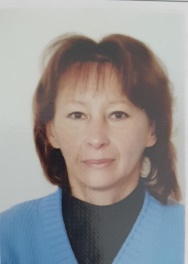 Учитель математики - 8 часовЛаборант – 1 ставка№39 от 20.08.2010г.Без категории21Мифтахова Дания РавмильевнаКГУ «Общеобразовательная школа №2 села Жалтыр»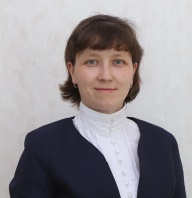 Учитель начальных классов -17 часов№46 от 01.09.2022г.Без категории22Найманбаева  Айнагуль АйтпаевнаКГУ «Общеобразовательная школа №2 села Жалтыр»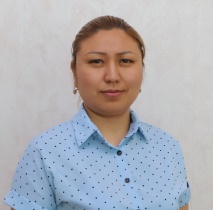 Учитель казахского языка и литературы – 16 часовЗаместитель директора по ВР – 0,5№ 52 от 01.09.2015г.Педагог-исследовательПриказ №2431.12.2019гПедагог-экспертПриказ №100От 31.08.2022г23Науменко Татьяна ИгорьевнаКГУ «Общеобразовательная школа №2 села Жалтыр»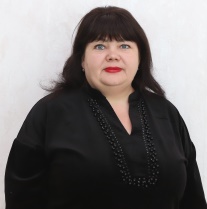 Учитель русского языка и литературы – 20 часов№154 от 18.08.2005г.Без категории24Оспанова Сымбат КожатьясовнаКГУ «Общеобразовательная школа №2 села Жалтыр»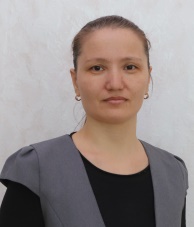 Учитель математики - 27 часов№33 от 01.09.2016г.Педагог- модератор№72от 19.12.2018г25Семья МайраКГУ «Общеобразовательная школа №2 села Жалтыр»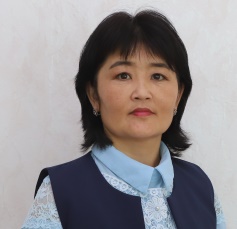 Учитель начальных классов -19 часовВожатая – 0,5№54 от 27.08.2013г.Педагог- модератор№3528.07.2019г26Семияа  Нуржан КГУ «Общеобразовательная школа №2 села Жалтыр»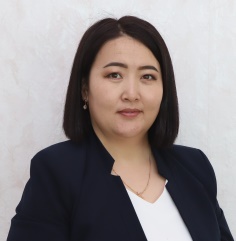 Учитель английского языка -25 часов№32 от 02.09.2019г.Без категории27Сиитова  ЖанаргулКГУ «Общеобразовательная школа №2 села Жалтыр»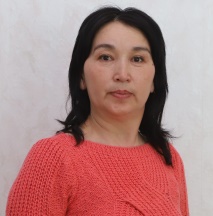 Учитель начальных классов -17 часов№51 от 01.09.2012г.Педагог- модератор№3528.07.2019г28Томкова Наталья ЭльмановнаКГУ «Общеобразовательная школа №2 села Жалтыр»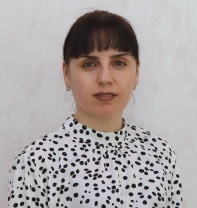 Учитель математики - 16 час.Заместитель директора по УР – 0,5№158 от 01.09.2008г.Педагог- модераторинформатика№60 от 21.12.2020 гПедагог- модератор№293от 24.08.2022 г29Тынхан НазирханКГУ «Общеобразовательная школа №2 села Жалтыр»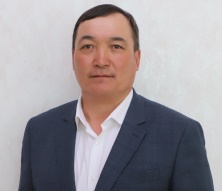 Учитель географии - 14 часовУчитель истории - 5 часов№41 от 01.09.2010г.Педагог-эксперт№360 от 31.12.2019г30Халанская Екатерина РобертовнаКГУ «Общеобразовательная школа №2 села Жалтыр»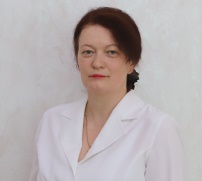 Учитель биологии и химии - 17 часов№45 от 45 от 01.09.2022г.Педагог- модератор№217От 30.05.2023г31Халанский Юрий АлексеевичКГУ «Общеобразовательная школа №2 села Жалтыр»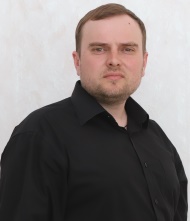 Учитель географии -13 часов№58 от 15.09.2022г.Без категории32Хисамутдинова Зульфия ГабитовнаКГУ «Общеобразовательная школа №2 села Жалтыр»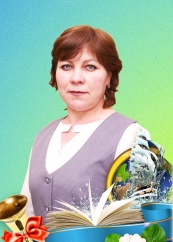 Библиотекарь - 1 ставка№ 50 от 01.11.2008г.Без категории33Шаяхметова Гульсум ТантаевнаКГУ «Общеобразовательная школа №2 села Жалтыр»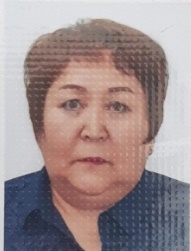 Учитель русского языка и литературы - 27 часов№48 от 01.09.2022г.Педагог-эксперт№298От 30.06.202334Янченко Анастасия СтаниславовнаКГУ «Общеобразовательная школа №2 села Жалтыр»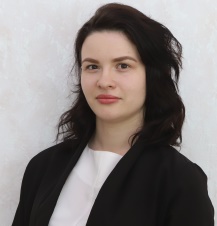 Воспитатель предшколы – 1 ставка№32 от 31.08.2021г.Без категории35Исмагулова Альсия КонаевнаКГУ «Общеобразовательная школа №2 села Жалтыр»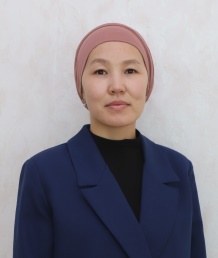 Психолог – 1 ставка№10 от 17.01.2023г.Без категории36Әлден Гаухар ТыныштықбайқызыКГУ «Общеобразовательная школа №2 села Жалтыр»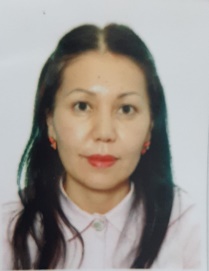 Учитель музыки – 20 часов№39 от 01.09.2023г.Педагог-модератор№67 от 29.11.2019г.37Есмғанбет Қымбат ҚабланқызыКГУ «Общеобразовательная школа №2 села Жалтыр»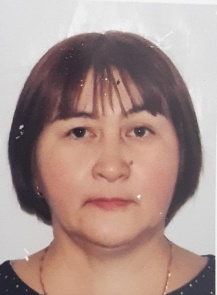 Учитель начальных классов – 17 часов№40 от 01.09.2023г.Без категории38Абдрашева Раушан МукашевнаКГУ «Общеобразовательная школа №2 села Жалтыр»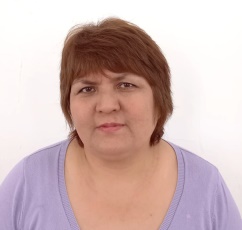 Вахтер – 1 ставка№3 от 09.01.2013г.39Абдрашев Куаныш МухтаевичКГУ «Общеобразовательная школа №2 села Жалтыр»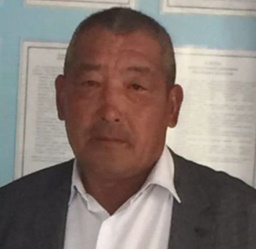 Сторож – 1 ставка№56 от 04.10.2021г.         40Врублевская Антонина ВикторовнаКГУ «Общеобразовательная школа №2 села Жалтыр»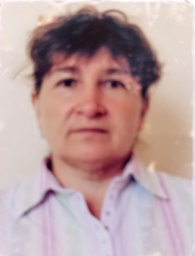 Сторож – 1 ставка№1 от 04.01.2017г.41Врублевский Владимир ПавловичКГУ «Общеобразовательная школа №2 села Жалтыр»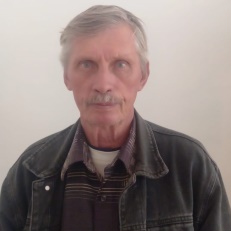 Электрик – 1 ставка№17 от 02.07.2018г.42Дервоед Гульмира ЖумабаевнаКГУ «Общеобразовательная школа №2 села Жалтыр»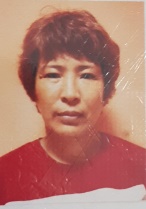 Уборщица – 1 ставка№35 от 02.09.2013г.43Иноземцева Светлана ВикторовнаКГУ «Общеобразовательная школа №2 села Жалтыр»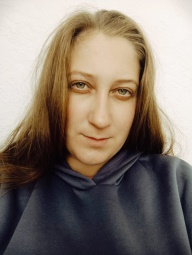 Уборщица – 1 ставка№25 от 02.06.2023г.44Жунусова Алтынай ЖоламановнаКГУ «Общеобразовательная школа №2 села Жалтыр»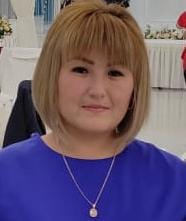 Уборщица – 1 ставка№66 от 01.10.2022г.45Клышпекова Замзагуль АкпаровнаКГУ «Общеобразовательная школа №2 села Жалтыр»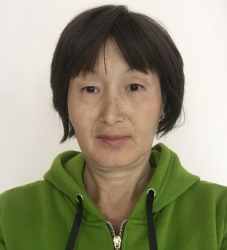 Вахтер – 0,5 ставка№22 от 25.06.2022г.46Клышпеков Жумажан АкпаровичКГУ «Общеобразовательная школа №2 села Жалтыр»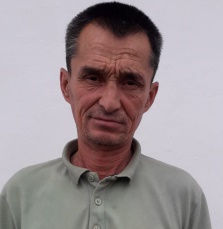 дворник - 0,5№75 от 22.11.2022г.47Молод  Ольга  ЛеонидовнаКГУ «Общеобразовательная школа №2 села Жалтыр»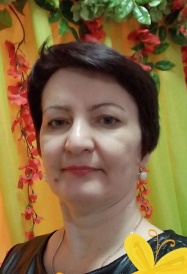 Гардеробщица – 1 ставка№41 от 01.09.2023г.48Мурзабекова Алина УлановнаКГУ «Общеобразовательная школа №2 села Жалтыр»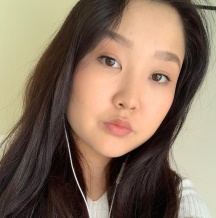 помощник воспитателя - 1 ставка№49 от 01.09.2022г.49Мурзабекова Гульнара КайсашевнаКГУ «Общеобразовательная школа №2 села Жалтыр»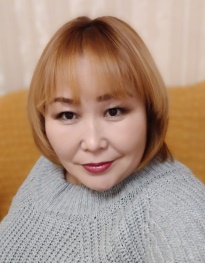 Завхоз -1 ставка№57 от 12.10.2021г.50Макущенко Сергей АнатольевичКГУ «Общеобразовательная школа №2 села Жалтыр»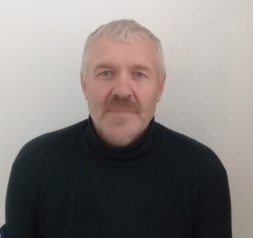 Рабочий - 1 ставкадворник 0,5№1 от 05.01.2020г.51Насихова  Зуляйха  ГабитовнаКГУ «Общеобразовательная школа №2 села Жалтыр»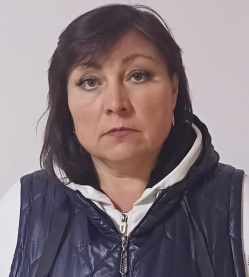 Сторож – 1 ставка№23 от 01.08.2018г.52Нованова Нурсулу ХамитовнаКГУ «Общеобразовательная школа №2 села Жалтыр»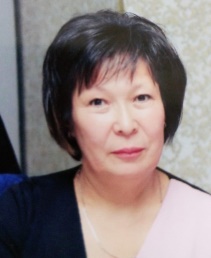 Уборщица – 1 ставка№50 от 01.09.2022г.53Уразова Жанна ЗакслоковаКГУ «Общеобразовательная школа №2 села Жалтыр»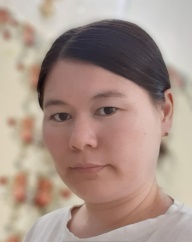 Делопроизводитель – 1 ставка№23 от 01.09.2020г.54Халелова Гульсара ТемирбековнаКГУ «Общеобразовательная школа №2 села Жалтыр»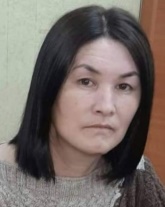 Уборщица – 1 ставка№61 от 12.11.2021г.